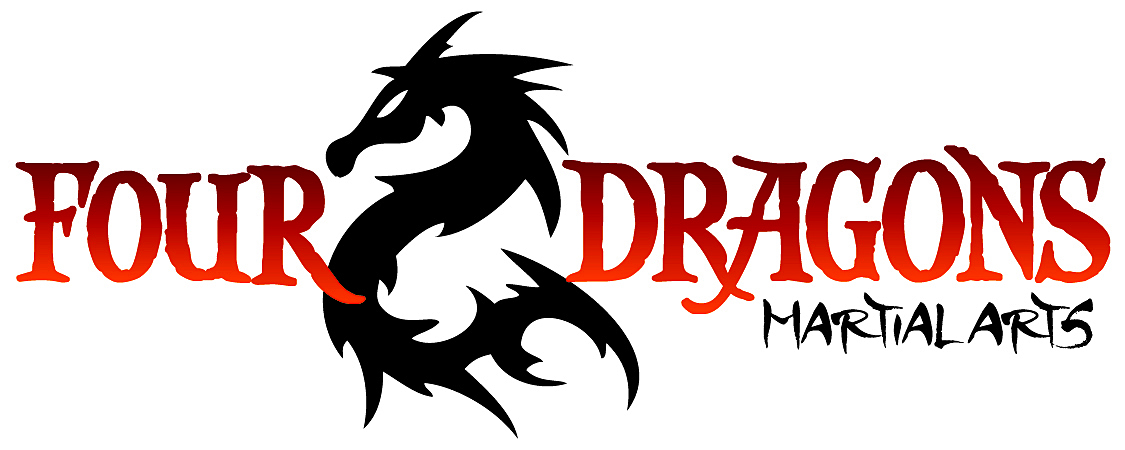 Junior Blue Stripe BeltJunior Blue Stripe BeltPosition & MovementHapkido Pattern #3 (basic)PivotGround defense positionRolls, Falls & ThrowsBamboo divesKick out side fallOutside reapReverse outside reapStrikingKicksBack kickOblique kickAxe kickBoxingBody punchesBlocksChasing parries Joint Manipulation(Intermediate & teen only)CollarReverse wrist flexRotational wrist lockBack Collar / HairChicken wingWrist flexArm bar